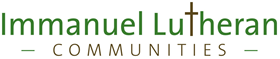 Immanuel opened in 1957 and has long been the Flathead Valley's home of choice, offering the full continuum of care. We have a legacy of being the area's leader in the progression of care needs. Most of our neighbors have family or friends who have stayed with us. We are a caring and tolerant community, a Christian mission of the ELCA. We work with & serve people from all faiths and cultures.We have started a campus-wide expansion of all of our services, and are currently looking for new team members, to serve in the role of Certified Nursing Assistant – Med Aide II.We have an immediate opening for a Med Aide CNA, as we staff for current and future needs.•Competitive wages, with an extra $1.00/hr for hours worked in the Med Aide II role.•Team members are assigned to one shift, but may volunteer for extra hours on other shifts.•Extra pay for the evening and night shifts, and for weekends and holidays.•Tuition scholarships after 6 months of full-time, or 12 months of part-time, work with our teams.•Health insurance available for $50/month to full-time team members. Those taking our Healthy Choices Pledge receive a bonus, which serves to reduce this cost to $25/month.•$1000 school cost reimbursement for new grad CNA's choosing us as their first full-time position after completing CNA training.•We also have paid, in-house training for those wanting to be a CNA. .Annual flu shot (required) and pre-employment drug & TB testing are all provided, for free.If you are considering working with our nursing team, we encourage you to come in to see us, tour our facilities, meet with a nursing manager and complete an application. We are at 185 Crestline Ave., Kalispell: two blocks south of the KRMC emergency room and helipad. You can also call our HR group for more information, at 406.752.9246.